Tabele - listaZadanie do wykonania:Wstaw tabelę 4x8Kolor motywu – żółtyKolor wierszy - naprzemienny biało-żółtyKolor czcionki niebieskiWszystkie napisy wyśrodkowaneLink do listy szczytów (interesuje na 7 najwyższych)https://pl.wikipedia.org/wiki/Lista_najwy%C5%BCszych_szczyt%C3%B3w_ZiemiPrzykładowe rozwiązanie: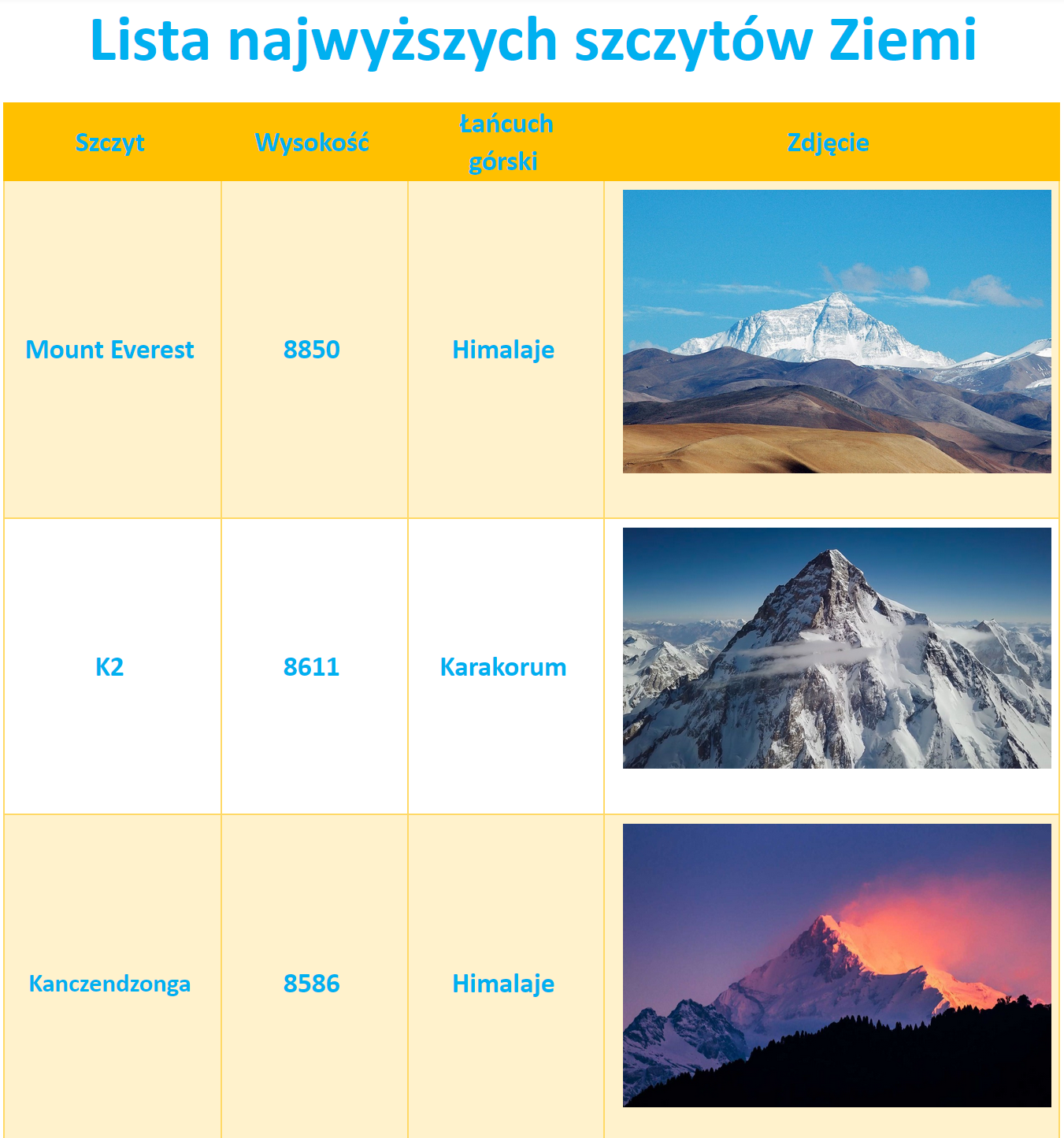 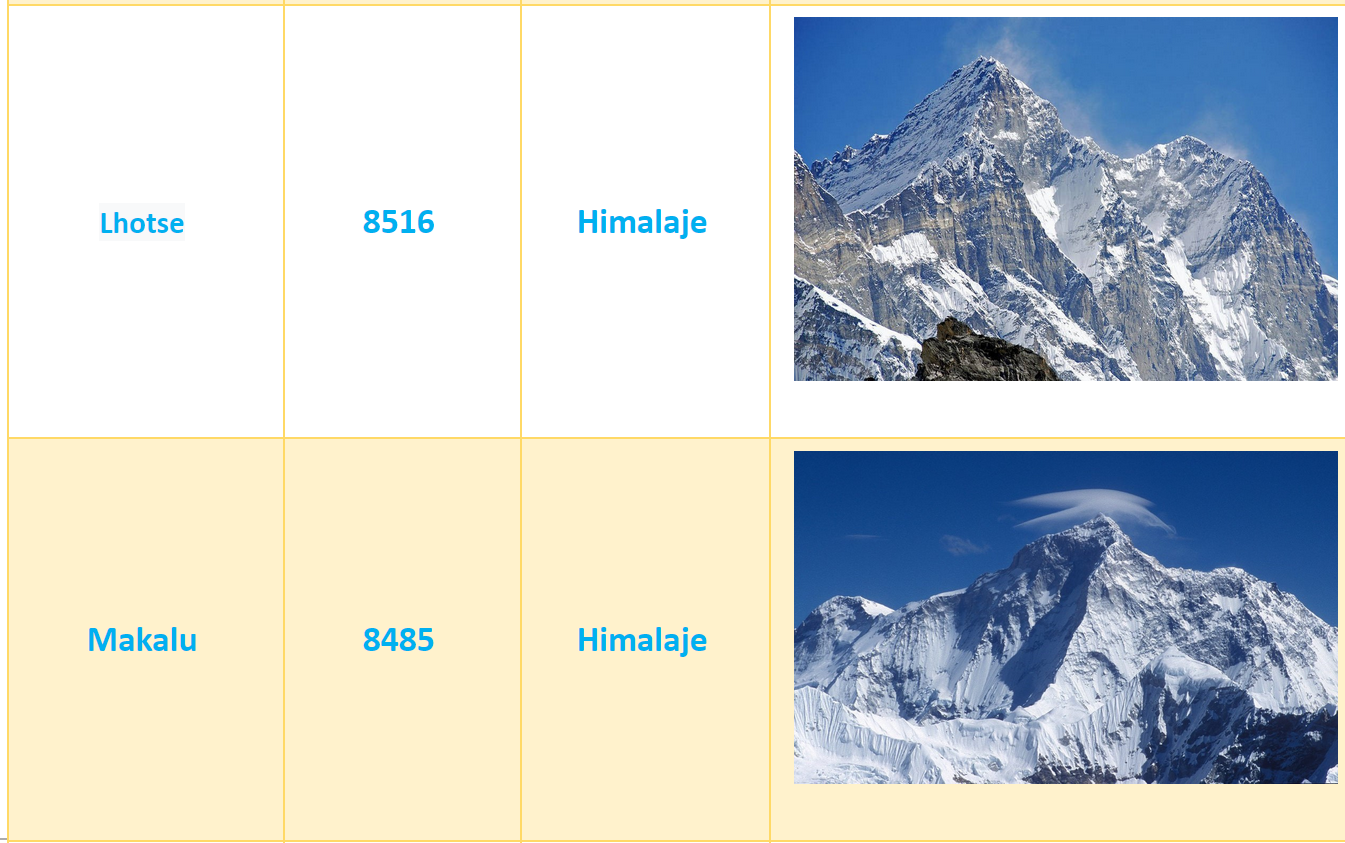 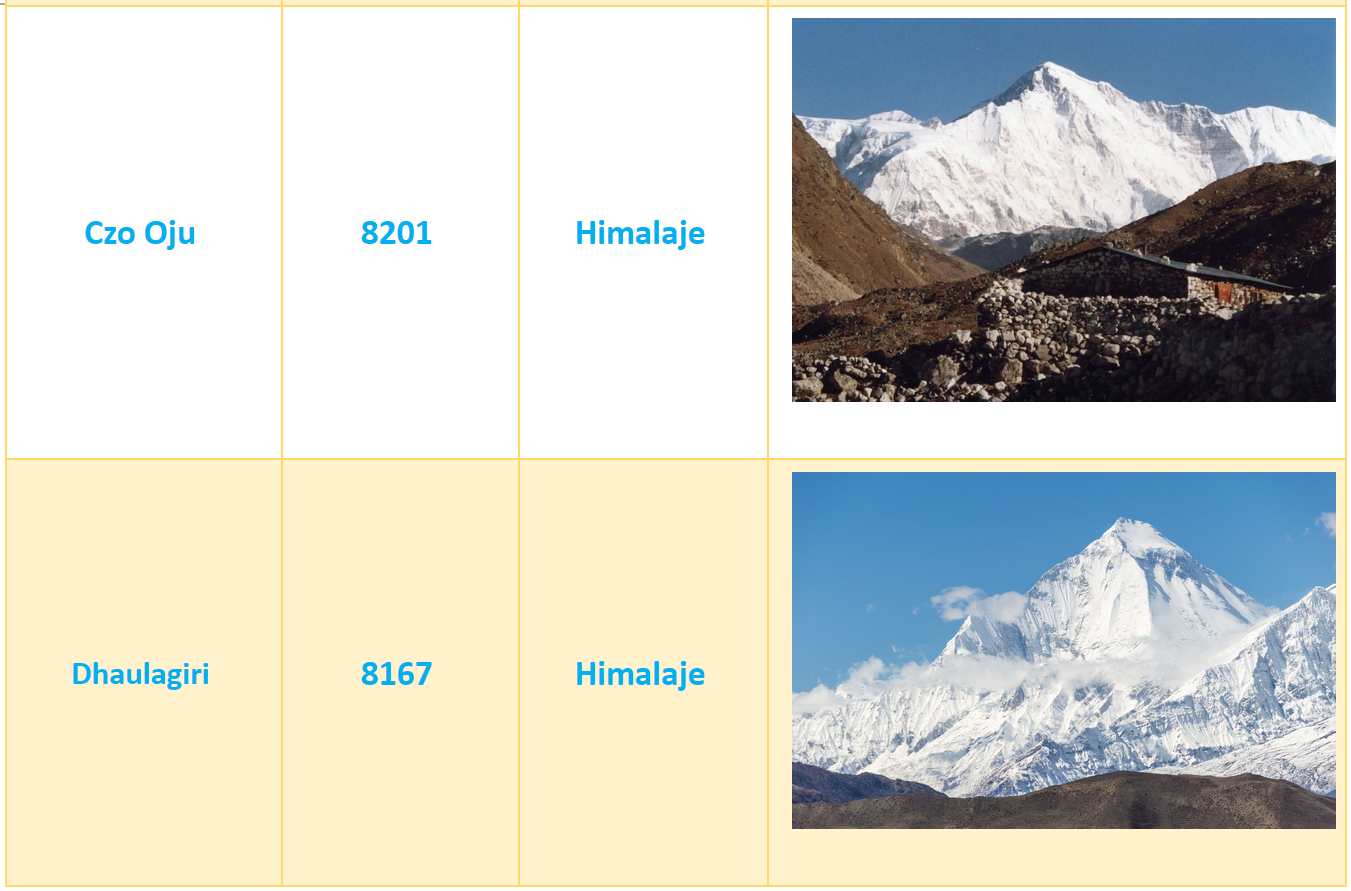 